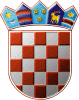 REPUBLIKA HRVATSKAOPĆINA PUNATOpćinsko izborno povjerenstvoOpćine PunatKLASA: 012-03/23-01/1URBROJ: 2170-31-04-23-4Punat, 6. travnja 2023. godineOBAVIJESTOdlukom Vlade Republike Hrvatske o raspisivanju izbora za članove vijeća nacionalnih manjina u jedinicama lokalne i područne (regionalne) samouprave, KLASA: 022-03/23-04/114, URBROJ: 50301-21/32-23-2 od 30. ožujka 2023. godine, raspisani su izbori za članove vijeća nacionalnih manjina koji će se održati u nedjelju 7. svibnja 2023. godine.
Prijedlozi lista kandidata moraju prispjeti Općinskom izbornom povjerenstvu do 15. travnja 2023. godine do 24.00 sati.Obrasci za postupak kandidiranja te propisane upute, mogu se preuzeti s mrežne stranice Državnog izbornog povjerenstva www.izbori.hr.Općinsko izborno povjerenstvo Općine Punat zaprimat će kandidacijske liste i kandidature ovlaštenih predlagatelja u službenim prostorijama Općine Punat, na adresi Novi put 2, Punat, prema sljedećem rasporedu:od 4. do 7. travnja 2023. godine od 9.00 do 15.00 satiod 8. do 10. travnja 2023. godine - zvati na broj mobitela: 091/5269737 i 099/2115089od 11. do 14. travnja 2023. godine od 9.00 do 15.00 sati15. travnja 2023. godine od 9.00 do 24.00 sataDežurni brojevi telefona su: 091/5269737 i 099/2115089.                                                                                                  PREDSJEDNIK                                                                                                   Anton Hlača,v.r.